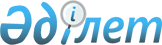 Об изменении границ (черты) города Темиртау и Бухар-Жырауского района Карагандинской областиСовместные постановление акимата Карагандинской области от 15 июня 2021 года № 41/01 и решение Карагандинского областного маслихата от 17 июня 2021 года № 68. Зарегистрированы в Министерстве юстиции Республики Казахстан 30 июня 2021 года № 23216
      В соответствии с пунктом 3 статьи 108 Земельного Кодекса Республики Казахстан, подпунктом 2) статьи 11 Закона Республики Казахстан "Об административно-территориальном устройстве Республики Казахстан", постановлением Правительства Республики Казахстан № 243 от 15 апреля 2021 года "Об изменении границ (черты) города Темиртау Карагандинской области" акимат Карагандинской области ПОСТАНОВЛЯЕТ и Карагандинский областной маслихат РЕШИЛ:
      1. Изменить границы (черты) города Темиртау и Бухар-Жырауского района Карагандинской области путем включения в границу (черту) города Темиртау 902 гектара земель Бухар-Жырауского района Карагандинской области согласно приложению к настоящему совместному постановлению и решению.
      2. Контроль за исполнением настоящего совместного постановления и решения возложить на постоянную комиссию по вопросам депутатских полномочий, этике, законности и правопорядка Карагандинского областного маслихата.
      3. Настоящее совместное постановление и решение вводится в действие по истечении десяти календарных дней после дня его первого официального опубликования. Экспликация части земель Бухар-Жырауского района Карагандинской области, включаемых в границы (черту) города Темиртау
					© 2012. РГП на ПХВ «Институт законодательства и правовой информации Республики Казахстан» Министерства юстиции Республики Казахстан
				
      Аким Карагандинской области

Ж. Қасымбек

      Председатель сессии

К. Оспанова

      Секретарь областного маслихата

С. Утешов
Приложение
к
Акимата Карагандинской области
от 15 июня 2021 года
№ 41/01 и
Карагандинского областного маслихата
от 17 июня 2021 года
№ 68
№ п/п
Наименование района
Площадь земель, включаемых в границы (черту) города Темиртау (гектар)
в том числе:
в том числе:
в том числе:
№ п/п
Наименование района
Площадь земель, включаемых в границы (черту) города Темиртау (гектар)
сельскохозяйственные угодия
сельскохозяйственные угодия
земли населенных пунктов (городов, поселков и сельских населенных пунктов)
№ п/п
Наименование района
Площадь земель, включаемых в границы (черту) города Темиртау (гектар)
пашни
пастбища
земли населенных пунктов (городов, поселков и сельских населенных пунктов)
1
2
4
5
6
7
1
Общая площадь земель, включаемых в границы (черту) города Темиртау, части земель Бухар-Жырауского района, в том числе:
902
-
743
159
1
Самаркандский сельский округ
37
-
23
14
1
Кызылкайынский сельский округ 
865
-
720
145